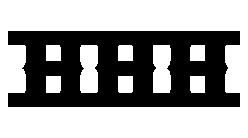 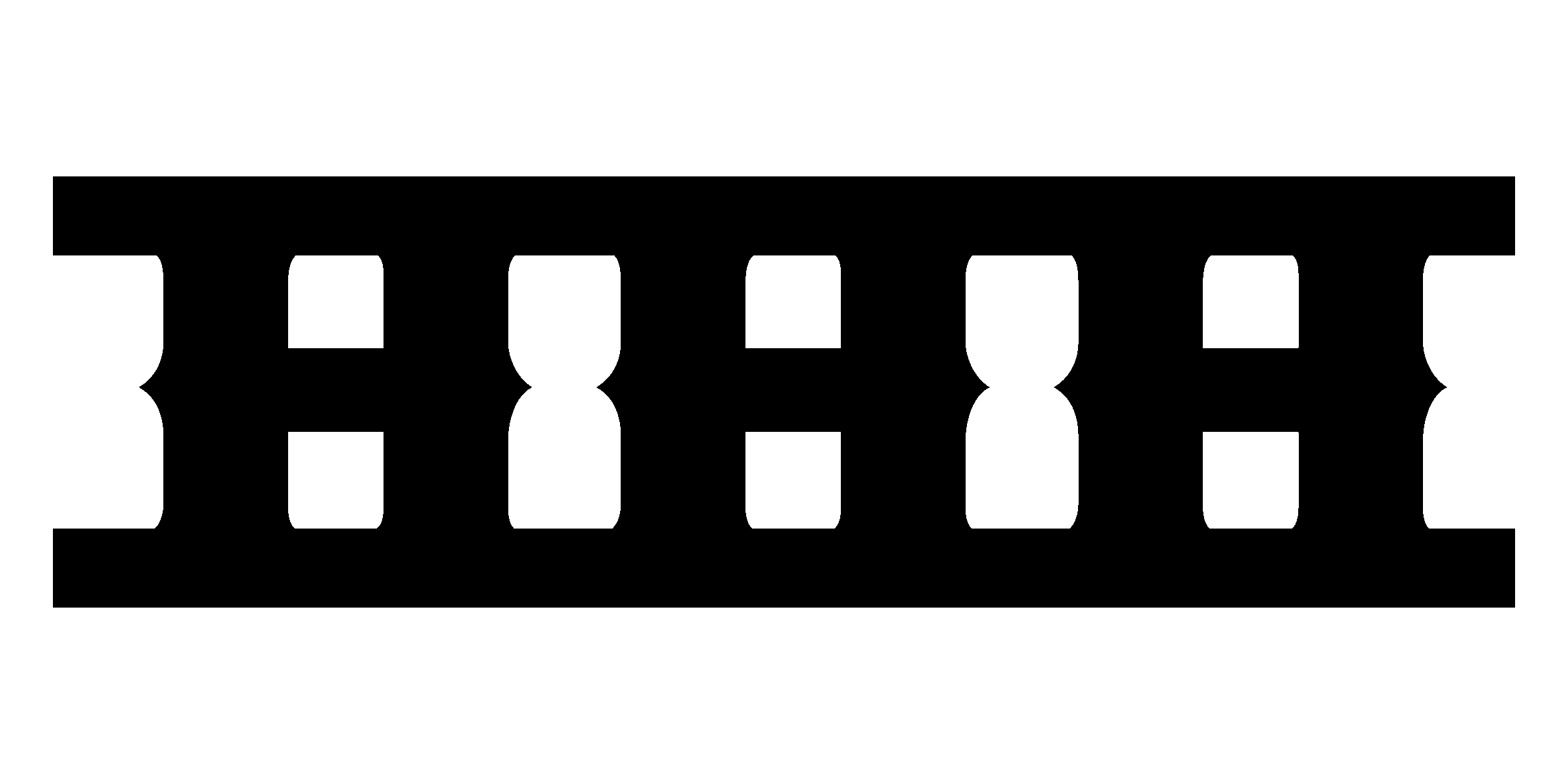 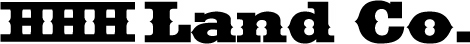 ____________________________________________________________________________________                                                                                                                                                                           HHH Land Co., L.L.C.                                                                                                 www.hhhland.com 9905 Lisi Anne Dr.                                                                                                      hunt@hhhland.com Austin, TX 78717                                                                                                 512-930-0088 Off512-930-0031 Fax                                       The Hallmark Ranch512-633-0500 Cell                                        Williamson County                                                                          Florence, TXSize of the Property: 251+/- acres                    Location : Take Hwy. 195 to the town of Florence, TX. Go approx. a mile more on Hwy. 195 after you go through town and you will see Hwy. 138. Go left on Hwy. 138 and go approx. 4 miles to property on the right.(You will see signage up)Configuration: irregular shape overall with rectangles/squares going back from Hwy. 138         Road Frontage: 4000 ft. approx. on Hwy. 138 overall  with 251 acres with home or 1500 ft. approx. with the 200 acre option of just raw land without the houseUtilities:  Electric-TXUWater-just wells and CT Water SUD line on opposite side of Hwy.138Waste Water-septicPhone-VerizonNatural Gas-propane available onlyLegal Description: 251+/- acres in the AW0550 D. St. Clair Survey in 5 different contiguous parcels(3300 Hwy. 138 Florence, TX 76527(exact physical address)Improvements: old ranch house built originally in the 1940’s(approx. 2824 sq. ft. according to WCAD), 3 bedroom 1 bath with a fireplace, and added onto again in 2004 by current owners and a couple of metal/wood storage sheds/outbuilding with a carport and good fencing exterior/interior all around the whole ranch and a good windmill/water well at the house(400-500 ft. deep pumping 50 gpm)School District:  Florence ISDMinerals: sellers will convey all that they own-it is believed to be 1/8th of the mineral estate(please refer to title commitment)Flood Plain: noneZoning/Restrictions: noneTaxes:  Williamson County             Florence ISD             Williamson County Road             In Ag. Exempt($400 a year for land and $2800 for the house)                Easements affecting property:  Public Utility and WaterHunting and Fishing: stock tanks have fish in them(bass and catfish) and the ranch has had some good size deer on it for the area and some ducks on the pondsPrice and Terms: Option 1)asking $3,900 an acre for the older house and 251 acres of ranchland and Option 2)$3,500 an acre for just the 200+/- acres of ranchland, just cash/exchanges welcomeBroker Comments:This ranch has a lot of paved Hwy. frontage on Hwy. 138(approx. 4000 ft. with Option number 1) for some investor/developer to take advantage ofOption 2 would be for someone who did not want improvements to deal withVery close to Austin and GeorgetownIn one of the fastest growing counties in the USA right nowPartial minerals go with itOlder ranch house is very nice/large and very livable for someone(valued at $119K with .89 acre lot with WCAD) that wanted to rent it out(investor) and has been renovated recently by current owners2 nice stock tanks on itHas some good green coastal on the front of it for cutting hay and could also be easily leased out for cattle/made into a horse placeHas large water line with CTSUD across the Hwy.(12 inch line that could be bored across and could be easily used for developmentOdd rectangular/square shapedTeagues Trail easement coming off of CR 223 from the back could easily be used for access to the back of the property since it conveys with the landGood fencing all the way around it and inside of it too